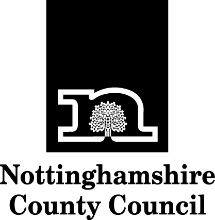 PERSON SPECIFICATIONSCHOOL:	The Trent-Rylands Federation:- Trent Vale Infant and Nursery SchoolPOST TITLE:	Key Stage 1 / EYFS classroom teacher DATE:	May 2022CATEGORY/ITEMESSENTIALDESIRABLEEVIDENCEA appl.I interviewT taskWEIGHTING(High = 2  Low = 1)ExperienceSuccessful teaching experience within the 3-7 age rangeBreadth of experience within school/sExperience of involvement with parents and wider communityA/IA/IA/IEducation and TrainingWill achieve Qualified Teacher StatusEvidence of participation in professional developmentAA/IKnowledgeKnowledge and appreciation of current issues in educationKnowledge and understanding of the requirements of Keeping Children Safe in Education Knowledge and understanding of the barriers faced by disadvantaged pupils and strategies to help overcome these?A/IA/I/TA/I/TSkills/AptitudesCommunicate clearlyActively listenPersuade and motivateRespond positively to adversityPraiseBe calm and supportive in their approach to children, staff and parents and sensitive to their needsReceive and give feedbackA/I/TI/TI/TI/TA/I/TA/I/TA/I/TSpecific requirementsAn understanding of the requirements of the National CurriculumA clear understanding of primary learning and assessmentAn appreciation of what constitutes quality teaching and learningInvolvement of parents as partners in the learning processBe committed to personal, social and emotional development Have a belief that every child can achieve their potentialBe committed to the principles of equality, diversity and inclusionA/IA/I/TA/I/TA/II/TA/I/TA/IA/I/TSuitability to work with childrenWe are committed to safeguarding and promoting the welfare of children, young people and vulnerable adults and we expect all staff to share this commitment and undergo appropriate checks.All posts in Primary, Secondary and Special Schools are subject to an enhanced Disclosure and Barring Service check. All posts in schools, unless stated otherwise, are suitable for a job share arrangement.A/IA/I